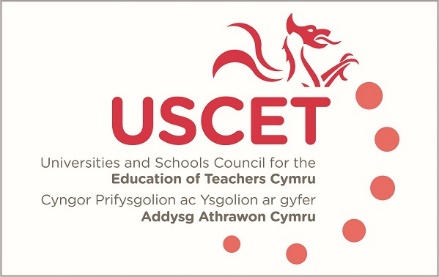 Agenda for the meeting of the University and Schools Council for the Education of Teachers (USCET) to be held on-line at 10.00am on Thursday 19 May 2022Welcome & introductionsMinutes and matters arising (enc.):Talk PedagogyWorld Education SummitGlobal Education CommunityReports from ITE providers Estyn & EWC regulatory functions (enc.)Tackling Educational Inequality (enc.) (11.30am WG, Estyn & EWC colleagues join meeting)Estyn & EWC regulatory functionsReports from:Welsh government (inc. BME bursaries and GCSE equivalency)EstynEWCItems for information:ITE Market Review in EnglandEaster UCET newsletter (enc.)Any other businessDate of next meeting: tbc